   ҠАРАР                                                                          ПОСТАНОВЛЕНИЕ   25 ноябрь 2019 й.                           № 94                        25 ноября  2019 г.Об отмене постановления  администрации сельского поселения Акбарисовский сельсовет муниципального района Шаранский район Республики Башкортостан  В целях приведения муниципальных правовых актов администрации сельского поселения Акбарисовский сельсовет муниципального района Шаранский район Республики Башкортостан в соответствие с действующим законодательством, ПОСТАНОВЛЯЮ:	1. Постановление администрации сельского поселения Акбарисовский сельсовет муниципального района  Шаранский район Республики Башкортостан № 25 от 26 апреля 2012 года «Об утверждении Правил ветеринарной регистрации, нумерации, селькохозяйственных животных, содержащихся в личных подсобных хозяйствах граждан сельского поселения Акбарисовский сельсовет муниципального района Шаранский район Республики Башкортостан» отменить.2.  Настоящее постановление вступает в силу с момента его обнародования.3.  Контроль исполнения настоящего постановления оставляю за собой.Глава сельского поселения                                                  Р.Г.ЯгудинБашкортостан РеспубликаһыныңШаран районымуниципаль районыныңАкбарыс ауыл Советыауыл биләмәһе ХакимиәтеАкбарыс ауылы, Мәктәп урамы, 2 тел.(34769) 2-33-87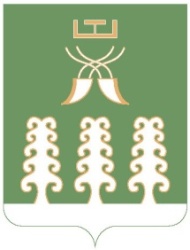 Администрация сельского поселенияАкбарисовский сельсоветмуниципального районаШаранский районРеспублики Башкортостанс. Акбарисово, ул.Школьная,2 тел.(34769) 2-33-87